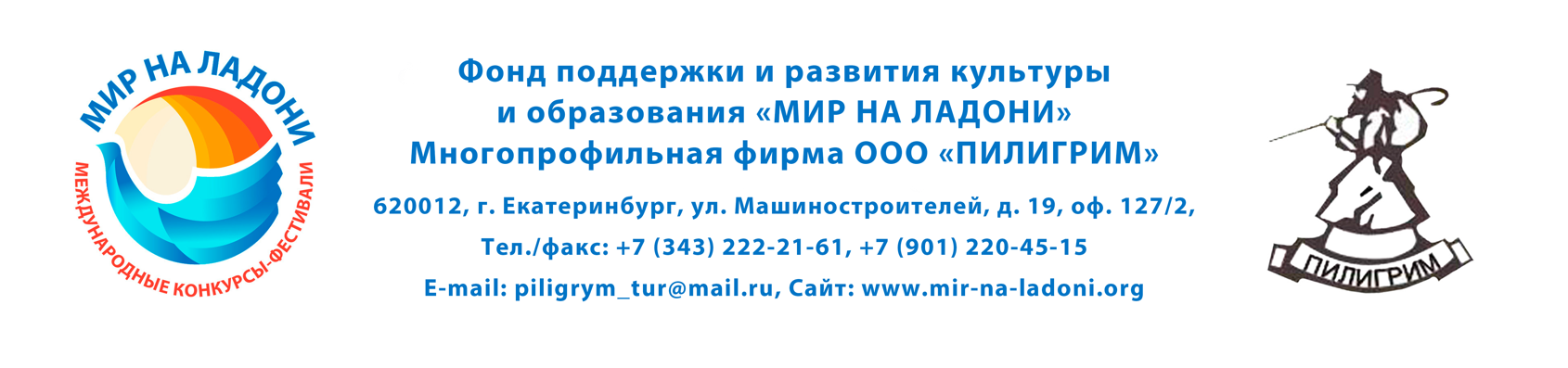 ПОЛОЖЕНИЕIII Международного конкурса-фестивалядетского, юношеского и взрослого творчества «АРТ-АВЕНЮ»25-28 ноября 2022 года     город КазаньПрием заявок до 5 ноября 2022 годаУЧРЕДИТЕЛИФонд поддержки и развития культуры и образования «Мир на ладони»;Многопрофильная фирма «Пилигрим» (при поддержке Министерства культуры РФ).ПОДДЕРЖКАМинистерство культуры РФ (приказ №18-7913 от 1 марта 2018 г.);Федеральное агентство по делам молодежи (РОСМОЛОДЁЖЬ) (приказ от 19.10.2020 г.);Комитет Совета Федерации по науке, образованию и культуре (приказ от 17 марта 2020 г.);Посольство РФ в Республике Узбекистан (от 18.06.2019 г.);ФКУКиИ «Культурный центр МВД России» (2020 г.).ЗАДАЧИ КОНКУРСА-ФЕСТИВАЛЯстимулирование развития творчества среди различных возрастных групп;выявление и поддержка новых дарований; культурный обмен между участниками конкурса;содействие реализации творческих способностей и гармоничного развития личности;расширение культурного межнационального сотрудничества;привлечение внимания российской общественности к проблемам любительского и профессионального творчества;укрепление межнационального сотрудничества, установление творческих контактов между коллективами, представление творческих коллективов; повышение профессионального мастерства руководителей коллективов, пропаганда лучших творческих работ, обмен опытом, новой методической и практической информацией, проведение мастер-классов. УЧАСТНИКИТворческие коллективы и отдельные исполнители без ограничения возраста: учащиеся, преподаватели, исполнители детских музыкальных, хореографических школ; школ искусств; музыкальных, хореографических училищ, колледжей, ВУЗов; хореографических, вокальных студий; государственных и негосударственных образовательных учреждений, а также учреждений дополнительного образования.Возрастные группы: до 5 лет, 5-6 лет; 7-9 лет; 10-12 лет; 13-15 лет; 16-19 лет; 20-25 лет; 26-40 лет, старше 40 лет; смешанная. В коллективе каждой возрастной категории допускается наличие не более 10% участников младше или старше указанных возрастных рамок.НОМИНАЦИИ И ФОРМЫВокальное искусство: классическое, народное (фольклор), эстрадное, джазовое, хоровое, шоу-группы (соло, дуэты, трио, ансамбли, хоры).Хореографическое искусство: классический, бальный, спортивно-бальный, современный, эстрадный, народный, народно-стилизованный танец; театр танца, шоу-группы, модерн, джаз-модерн, контемпорари, свободная пластика, спортивный танец (мажоретки, чирлидинг и др.), street dance  (хип-хоп, диско, брейк-данс и др.), детский танец, детский танец (соло, дуэт, малые формы (3-5 человек) и ансамбль), спортивно – художественная гимнастика в сценической танцевально-художественной обработке и др.Инструментальное искусство: классическое, эстрадное, народное, джазовое, аккомпанемент, преподаватель-солист, общее фортепиано (соло на различных инструментах, ансамбли, оркестры).Театр моды: для конкурсного выступления представляется 1 коллекция (прет-а-порте, вечерняя, детская, подростковая одежда, исторический, сценический костюмы), конкурс молодых дизайнеров.Театральное искусство: миниатюры, отрывки из спектаклей, из мюзиклов, из балетов, актерская песня, кукольный театр, музыкальный театр. Коллективы представляют на конкурс сценические формы, имеющие композиционно законченный характер.Художественное слово: проза, поэзия, сказ, литературно-музыкальная композиция (соло, дуэт, ансамбль).Изобразительное искусство: живопись, графика, фотоискусство.Конкурс молодых композиторов и бардов. Цель: знакомство с новыми тенденциями и направлениями в искусстве, выявление новых талантливых композиторов, поэтов, пропаганда их творчестваЦирковое искусство. Оригинальный жанр.Декоративно-прикладное искусство: скульптура малых форм в интерьере, академическая скульптура, ювелирное искусство, скульптурные и ювелирные техники: металлопластика, дифровка, просечной металл, элементы ручной ковки, литьё, чеканка. Резьба по кости, дизайн костюма, графический дизайн, батик холодный и горячий, свободная роспись, набойка и печать, гобелен, ремизное творчество, коллаж, квилт, художественный войлок, текстильная кукла, ручная бумага, линогравюра, литография, ксилография, офорт, резцовая гравюра и другие.Конкурс костюма: национальный костюм, творческий номер, модель, сценический костюм. Является дополнительной номинациейДебют: участвуют дети с 4 до 7 лет. Для участия необходимо представить один творческий номер общей продолжительностью 2-3 минуты.Конкурс концертмейстеров.	ПРИМЕЧАНИЯ- в категории «Профессионалы» могут принимать участие лица, окончившие музыкальные, хореографические и цирковые колледжи, колледжи культуры и искусств, а также творческие ВУЗы (соответствующие документы об образовании указываются в заявке на участие);- обязательное наличие качественных фонограмм (-) минус, записанных на USB носитель, с указанием названия коллектива или фамилии исполнителя, названия и номера треков, продолжительности произведения;- не допускается выступление вокалистов под фонограмму «плюс»;- не допускается голосовое или инструментальное (караоке) дублирование основных партий для солистов, прописанный бэк-вокал для ансамблей. Всем участникам конкурса-фестиваля Оргкомитет предоставляет репетицию в формате «SoundCheck» для номинации «Вокальное исполнительство» - проверка фонограммы и «проверка звука» у солистов, настройка микрофонов у коллективов (на примере куплета 1 песни), «акустическая репетиция» для номинации «Инструментальное творчество» - не более 1 минуты на 1 солиста и 2-х минут на ансамбль. Репетиция театральных коллективов длится не более 5 минут. 	УСЛОВИЯ УЧАСТИЯ	Для конкурсного выступления коллективы и солисты-участники должны представить в каждой возрастной группе и номинации по 1 номеру, продолжительность которого не более 4-х минут. Участники могут представить в конкурсе номера как в основной номинации, так и в дополнительной, количество номеров от одного коллектива не ограничено, участие солистов и малых форм, в составе коллектива, может быть ограничено при заполнении времени конкурсной программы. Фонограммы конкурсных номеров должны быть высланы организаторам за 14 дней до начала конкурсного просмотра.Порядок конкурсных выступлений определяется Оргкомитетом.КРИТЕРИИ ОЦЕНКИ КОНКУРСНЫХ ВЫСТУПЛЕНИЙхудожественный и профессиональный уровень представленных номеров;исполнительское мастерство и артистизм участников;степень оригинальности;драматургия постановки;сценическая культура, реквизит, костюмы, соответствие музыкального материала;соответствие репертуара возрастным особенностям исполнителей.СИСТЕМА ОЦЕНОК И ЖЮРИК работе в жюри привлекаются высококвалифицированные специалисты в области культуры и искусства, профессора и доценты специализированных ВУЗов и СУЗов, Заслуженные работники культуры, Народные артисты, Обладатели наград.   Конкурсные выступления участников оцениваются по 10-балльной системе:10 баллов – Гран-При;от 9,9 до 9,0 баллов – Лауреат 1 степени;от 8,9 до 8,0 баллов – Лауреат 2 степени;от 7,9 до 7,5 баллов – Лауреат 3 степени;от 7,4 до 7,0 баллов – Дипломант 1 степени;от 6,9 до 6,5 баллов – Дипломант 2 степени;от 6,4 до 6,0 баллов – Дипломант 3 степени;5,9 баллов и ниже – Диплом фестиваля.Жюри наделено правом: делить премии; не присуждать ту или иную премию, а также Гран-при; присуждать специальные призы. Решение жюри окончательное и обжалованию не подлежит. Жюри не учитывает материальные возможности, социальную принадлежность, национальность конкурсантов – только творчество на абсолютно равных условиях.При оценке конкурсных выступлений световое сопровождение (и различные специальные эффекты) во внимание не принимаются. Жюри не имеет права разглашать результаты конкурса до официального объявления. СПОНСОРЫОрганизаторы привлекают средства спонсоров – организаций и частных лиц – для проведения конкурса-фестиваля, рекламной кампании и награждения победителей. Спонсорам предоставляются широкие возможности для размещения своей рекламы в концертных залах во время фестиваля и на его рекламной продукции. Им предоставляется право учреждать специальные призы. НАГРАЖДЕНИЕВ каждой номинации и возрастной группе присуждаются звания: Лауреат I, II, III степени, Дипломант I, II, III степени. Абсолютный победитель конкурса-фестиваля удостаивается звания обладатель Гран-При.         Лауреаты 1 степени и обладатели Гран-При получают приглашение на участие в Финальных конкурсах в 2022 году (с 18 по 21 ноября в Санкт-Петербурге и с 9 по 12 декабря в Москве), где будет разыгран денежный Грант общей суммой 1 000 000 рублей!Каждому коллективу (или солисту) вручается диплом (один диплом в одной номинации и возрастной категории), кубок на коллектив и памятный сувенир каждому участнику коллектива, ника солисту и каждому участнику дуэта.На награждение на сцену выходят конкурсанты – солисты и коллективы (до 5 человек) – в концертных костюмах и в сопровождении руководителя.Награждение проводится в определенный день программы конкурса. Получить награды ранее официального дня награждения и после него невозможно. Кубки и дипломы почтой не высылаются.ФИНАНСОВЫЕ УСЛОВИЯСтоимость программы поездки – 10 500 рублей за одного человека.В стоимость включено: проживание (3 ночи/ 4 дня) в гостинице 3*** в 3-х, 4-х местных номерах (2-х местное размещение под запрос), 2-х разовое питание (начиная с ужина первого дня заезда, заканчивая завтраком последнего дня заезда). В Оргкомитете можно заказать дополнительное питание. Стоимость дополнительных суток – 2 100 рублей (в стоимость включен завтрак).Участие в конкурсе в одной номинации и одной возрастной категории бесплатно.Руководитель коллектива численностью от 15 человек принимается бесплатно (схема 15+1).СТОИМОСТЬ УЧАСТИЯ В ДОПОЛНИТЕЛЬНОЙ НОМИНАЦИИ6 000 рублей за коллектив (от 5 человек);2 000 рублей за солиста;3 000 рублей за дуэт или трио;4 000 рублей за квартет.ТРАНСФЕРТрансфер (ж./ д. вокзал – гостиница – ж./ д. вокзал, гостиница – конкурсная площадка – гостиница) оплачивается дополнительно: 1000 рублей за человека (при группе от 30 человек), время поездки с 08.00 до 22.00. Если группа менее 30 человек, стоимость трансфера рассчитывается индивидуально по запросу в Оргкомитет фестиваля.Стоимость обзорной экскурсии, совмещенной с трансфером, 450 рублей за человека (при группе не менее 30 человек). В Оргкомитете можно заказать дополнительное экскурсионное обслуживание. Трансфер (аэропорт – гостиница – аэропорт) рассчитывается индивидуально.Проезд до Казани и обратно осуществляется конкурсантами самостоятельно.ФИНАНСОВЫЕ УСЛОВИЯ ДЛЯ УЧАСТНИКОВ РЕСПУБЛИКИ ТАТАРСТАН- солист – 2 000 рублей;- ансамбль (2-4 человека) – 4 000 рублей;- коллектив (от 5 до 10 человек) – 900 рублей за каждого участника;- коллектив (от 11 до 20 человек) – 800 рублей за каждого участника;- коллектив (от 21 и более) – 700 рублей за каждого участника.ДОПОЛНИТЕЛЬНЫЕ УСЛОВИЯВсе иногородние участники проживают в той гостинице, которую предоставляет Оргкомитет. Заявки без проживания принимаются только от жителей Республики Татарстан.Заселение в гостиницу в день заезда после 14.00, освобождение номеров в день отъезда до 12.00.ПРОГРАММА КОНКУРСА25 ноября – Заезд и регистрация участников. Обзорная экскурсия по городу.Расселение в гостинице после 14.00. Дискотека26 ноября – Конкурсная программа27 ноября – Свободный день. Дополнительные экскурсии28 ноября – Выезд из гостиницы до 12.00. Дополнительные экскурсииОРГКОМИТЕТ КОНКУРСА-ФЕСТИВАЛЯАдрес: 620012, Свердловская область, г. Екатеринбург, ул. Машиностроителей, д.19, офис 127/2.е-mail: piligrym_tur@mail.ruадрес сайта: www.mir-na-ladoni.orgтелефоны: +7 (343) 222-21-61, +7 (901) 220-45-15